МУНИЦИПАЛЬНОЕ КАЗЕННОЕ ДОШКОЛЬНОЕ ОБРАЗОВАТЕЛЬНОЕ УЧРЕЖДЕНИЕ "БРОДОВСКОЙ ДЕТСКИЙ САД"Полная информация об учрежденииКОНТАКТНАЯ ИНФОРМАЦИЯУСЛУГИ И РАБОТЫОТЗЫВЫ О РАБОТЕНЕЗАВИСИМАЯ ОЦЕНКАОЦЕНКА ГРАЖДАНРезультаты независимой оценкиИтоговая оценка в группе «организации, осуществляющие образовательную деятельность»Значения по критериям оценкиСредневзвешенная сумма по всем критериямОткрытость и доступность информации об организации ,  баллы31.830100Комфортность условий предоставления услуг ,  баллы46.50100Доступность услуг для инвалидов ,  баллы12.20100Доброжелательность, вежливость работников организаций ,  баллы35.920100Удовлетворенность условиями оказания услуг ,  баллы36.940100Значения показателей смотри на сайте https://bus.gov.ruМУНИЦИПАЛЬНОЕ КАЗЕННОЕ ДОШКОЛЬНОЕ ОБРАЗОВАТЕЛЬНОЕ УЧРЕЖДЕНИЕ "КАМЕНСКИЙ ДЕТСКИЙ САД "КОЛОСОК"Полная информация об учрежденииКОНТАКТНАЯ ИНФОРМАЦИЯУСЛУГИ И РАБОТЫОТЗЫВЫ О РАБОТЕНЕЗАВИСИМАЯ ОЦЕНКАОЦЕНКА ГРАЖДАНРезультаты независимой оценкиИтоговая оценка в группе «организации, осуществляющие образовательную деятельность»Значения по критериям оценкиСредневзвешенная сумма по всем критериямОткрытость и доступность информации об организации ,  баллы31.570100Комфортность условий предоставления услуг ,  баллы45.250100Доступность услуг для инвалидов ,  баллы14.950100Доброжелательность, вежливость работников организаций ,  баллы32.280100Удовлетворенность условиями оказания услуг ,  баллы33.790100Значения показателей смотри на сайте https://bus.gov.ruМУНИЦИПАЛЬНОЕ КАЗЕННОЕ ДОШКОЛЬНОЕ ОБРАЗОВАТЕЛЬНОЕ УЧРЕЖДЕНИЕ "КИСЛОВСКИЙ ДЕТСКИЙ САД "РОСИНКА"Полная информация об учрежденииКОНТАКТНАЯ ИНФОРМАЦИЯУСЛУГИ И РАБОТЫОТЗЫВЫ О РАБОТЕНЕЗАВИСИМАЯ ОЦЕНКАОЦЕНКА ГРАЖДАНРезультаты независимой оценкиИтоговая оценка в группе «организации, осуществляющие образовательную деятельность»Значения по критериям оценкиСредневзвешенная сумма по всем критериямОткрытость и доступность информации об организации ,  баллы33.640100Комфортность условий предоставления услуг ,  баллы48.50100Доступность услуг для инвалидов ,  баллы17.20100Доброжелательность, вежливость работников организаций ,  баллы35.120100Удовлетворенность условиями оказания услуг ,  баллы370100Значения показателей смотри на сайте https://bus.gov.ruМУНИЦИПАЛЬНОЕ КАЗЕННОЕ ДОШКОЛЬНОЕ ОБРАЗОВАТЕЛЬНОЕ УЧРЕЖДЕНИЕ "НОВОБЫТСКИЙ ДЕТСКИЙ САД"Полная информация об учрежденииКОНТАКТНАЯ ИНФОРМАЦИЯУСЛУГИ И РАБОТЫОТЗЫВЫ О РАБОТЕНЕЗАВИСИМАЯ ОЦЕНКАОЦЕНКА ГРАЖДАНРезультаты независимой оценкиИтоговая оценка в группе «организации, осуществляющие образовательную деятельность»Значения по критериям оценкиСредневзвешенная сумма по всем критериямОткрытость и доступность информации об организации ,  баллы33.30100Комфортность условий предоставления услуг ,  баллы48.50100Доступность услуг для инвалидов ,  баллы12.20100Доброжелательность, вежливость работников организаций ,  баллы35.040100Удовлетворенность условиями оказания услуг ,  баллы37.240100Значения показателей смотри на сайте https://bus.gov.ruМУНИЦИПАЛЬНОЕ КАЗЕННОЕ ДОШКОЛЬНОЕ ОБРАЗОВАТЕЛЬНОЕ УЧРЕЖДЕНИЕ "НОВОИСЕТСКИЙ ДЕТСКИЙ САД"Полная информация об учрежденииКОНТАКТНАЯ ИНФОРМАЦИЯУСЛУГИ И РАБОТЫОТЗЫВЫ О РАБОТЕНЕЗАВИСИМАЯ ОЦЕНКАОЦЕНКА ГРАЖДАНРезультаты независимой оценкиИтоговая оценка в группе «организации, осуществляющие образовательную деятельность»Значения по критериям оценкиСредневзвешенная сумма по всем критериямОткрытость и доступность информации об организации ,  баллы32.820100Комфортность условий предоставления услуг ,  баллы47.50100Доступность услуг для инвалидов ,  баллы15.40100Доброжелательность, вежливость работников организаций ,  баллы34.560100Удовлетворенность условиями оказания услуг ,  баллы36.10100Значения показателей смотри на сайте https://bus.gov.ruМУНИЦИПАЛЬНОЕ КАЗЕННОЕ ДОШКОЛЬНОЕ ОБРАЗОВАТЕЛЬНОЕ УЧРЕЖДЕНИЕ "КОЛЧЕДАНСКИЙ ДЕТСКИЙ САД № 1"Полная информация об учрежденииКОНТАКТНАЯ ИНФОРМАЦИЯУСЛУГИ И РАБОТЫОТЗЫВЫ О РАБОТЕНЕЗАВИСИМАЯ ОЦЕНКАОЦЕНКА ГРАЖДАНРезультаты независимой оценкиИтоговая оценка в группе «организации, осуществляющие образовательную деятельность»Значения по критериям оценкиСредневзвешенная сумма по всем критериямОткрытость и доступность информации об организации ,  баллы29.160100Комфортность условий предоставления услуг ,  баллы48.750100Доступность услуг для инвалидов ,  баллы10.670100Доброжелательность, вежливость работников организаций ,  баллы35.440100Удовлетворенность условиями оказания услуг ,  баллы37.370100Значения показателей смотри на сайте https://bus.gov.ruМУНИЦИПАЛЬНОЕ КАЗЕННОЕ ДОШКОЛЬНОЕ ОБРАЗОВАТЕЛЬНОЕ УЧРЕЖДЕНИЕ "СОСНОВСКИЙ ДЕТСКИЙ САД"Полная информация об учрежденииКОНТАКТНАЯ ИНФОРМАЦИЯУСЛУГИ И РАБОТЫОТЗЫВЫ О РАБОТЕНЕЗАВИСИМАЯ ОЦЕНКАОЦЕНКА ГРАЖДАНРезультаты независимой оценкиИтоговая оценка в группе «организации, осуществляющие образовательную деятельность»Значения по критериям оценкиСредневзвешенная сумма по всем критериямОткрытость и доступность информации об организации ,  баллы31.790100Комфортность условий предоставления услуг ,  баллы41.250100Доступность услуг для инвалидов ,  баллы17.340100Доброжелательность, вежливость работников организаций ,  баллы33.680100Удовлетворенность условиями оказания услуг ,  баллы35.330100Значения показателей смотри на сайте https://bus.gov.ruМУНИЦИПАЛЬНОЕ КАЗЕННОЕ ДОШКОЛЬНОЕ ОБРАЗОВАТЕЛЬНОЕ УЧРЕЖДЕНИЕ "ТРАВЯНСКИЙ ДЕТСКИЙ САД"Полная информация об учрежденииКОНТАКТНАЯ ИНФОРМАЦИЯУСЛУГИ И РАБОТЫОТЗЫВЫ О РАБОТЕНЕЗАВИСИМАЯ ОЦЕНКАОЦЕНКА ГРАЖДАНРезультаты независимой оценкиИтоговая оценка в группе «организации, осуществляющие образовательную деятельность»Значения по критериям оценкиСредневзвешенная сумма по всем критериямОткрытость и доступность информации об организации ,  баллы31.30100Комфортность условий предоставления услуг ,  баллы35.750100Доступность услуг для инвалидов ,  баллы90100Доброжелательность, вежливость работников организаций ,  баллы30.960100Удовлетворенность условиями оказания услуг ,  баллы30.790100Значения показателей смотри на сайте https://bus.gov.ruМУНИЦИПАЛЬНОЕ КАЗЕННОЕ ДОШКОЛЬНОЕ ОБРАЗОВАТЕЛЬНОЕ УЧРЕЖДЕНИЕ "ПОКРОВСКИЙ ДЕТСКИЙ САД"Полная информация об учрежденииКОНТАКТНАЯ ИНФОРМАЦИЯУСЛУГИ И РАБОТЫОТЗЫВЫ О РАБОТЕНЕЗАВИСИМАЯ ОЦЕНКАОЦЕНКА ГРАЖДАНРезультаты независимой оценкиИтоговая оценка в группе «организации, осуществляющие образовательную деятельность»Значения по критериям оценкиСредневзвешенная сумма по всем критериямОткрытость и доступность информации об организации ,  баллы32.730100Комфортность условий предоставления услуг ,  баллы43.250100Доступность услуг для инвалидов ,  баллы13.420100Доброжелательность, вежливость работников организаций ,  баллы35.160100Удовлетворенность условиями оказания услуг ,  баллы36.940100Значения показателей смотри на сайте https://bus.gov.ruМУНИЦИПАЛЬНОЕ КАЗЕННОЕ ДОШКОЛЬНОЕ ОБРАЗОВАТЕЛЬНОЕ УЧРЕЖДЕНИЕ "ЧЕРЕМХОВСКИЙ ДЕТСКИЙ САД"Полная информация об учрежденииКОНТАКТНАЯ ИНФОРМАЦИЯУСЛУГИ И РАБОТЫОТЗЫВЫ О РАБОТЕНЕЗАВИСИМАЯ ОЦЕНКАОЦЕНКА ГРАЖДАНРезультаты независимой оценкиИтоговая оценка в группе «организации, осуществляющие образовательную деятельность»Значения по критериям оценкиСредневзвешенная сумма по всем критериямОткрытость и доступность информации об организации ,  баллы32.110100Комфортность условий предоставления услуг ,  баллы47.750100Доступность услуг для инвалидов ,  баллы20.40100Доброжелательность, вежливость работников организаций ,  баллы34.360100Удовлетворенность условиями оказания услуг ,  баллы36.860100Значения показателей смотри на сайте https://bus.gov.ruМУНИЦИПАЛЬНОЕ КАЗЕННОЕ ДОШКОЛЬНОЕ ОБРАЗОВАТЕЛЬНОЕ УЧРЕЖДЕНИЕ "МАМИНСКИЙ ДЕТСКИЙ САД"Полная информация об учрежденииКОНТАКТНАЯ ИНФОРМАЦИЯУСЛУГИ И РАБОТЫОТЗЫВЫ О РАБОТЕНЕЗАВИСИМАЯ ОЦЕНКАОЦЕНКА ГРАЖДАНРезультаты независимой оценкиИтоговая оценка в группе «организации, осуществляющие образовательную деятельность»Значения по критериям оценкиСредневзвешенная сумма по всем критериямОткрытость и доступность информации об организации ,  баллы33.10100Комфортность условий предоставления услуг ,  баллы490100Доступность услуг для инвалидов ,  баллы12.20100Доброжелательность, вежливость работников организаций ,  баллы35.040100Удовлетворенность условиями оказания услуг ,  баллы36.30100Значения показателей смотри на сайте https://bus.gov.ruМУНИЦИПАЛЬНОЕ КАЗЕННОЕ ДОШКОЛЬНОЕ ОБРАЗОВАТЕЛЬНОЕ УЧРЕЖДЕНИЕ "КЛЕВАКИНСКИЙ ДЕТСКИЙ САД"Полная информация об учрежденииКОНТАКТНАЯ ИНФОРМАЦИЯУСЛУГИ И РАБОТЫОТЗЫВЫ О РАБОТЕНЕЗАВИСИМАЯ ОЦЕНКАОЦЕНКА ГРАЖДАНРезультаты независимой оценкиИтоговая оценка в группе «организации, осуществляющие образовательную деятельность»Значения по критериям оценкиСредневзвешенная сумма по всем критериямОткрытость и доступность информации об организации ,  баллы31.930100Комфортность условий предоставления услуг ,  баллы48.50100Доступность услуг для инвалидов ,  баллы17.430100Доброжелательность, вежливость работников организаций ,  баллы35.280100Удовлетворенность условиями оказания услуг ,  баллы37.320100Значения показателей смотри на сайте https://bus.gov.ruМУНИЦИПАЛЬНОЕ КАЗЕННОЕ ДОШКОЛЬНОЕ ОБРАЗОВАТЕЛЬНОЕ УЧРЕЖДЕНИЕ "РЫБНИКОВСКИЙ ДЕТСКИЙ САД "ЗОЛОТАЯ РЫБКА"Полная информация об учрежденииКОНТАКТНАЯ ИНФОРМАЦИЯУСЛУГИ И РАБОТЫОТЗЫВЫ О РАБОТЕНЕЗАВИСИМАЯ ОЦЕНКАОЦЕНКА ГРАЖДАНРезультаты независимой оценкиИтоговая оценка в группе «организации, осуществляющие образовательную деятельность»Значения по критериям оценкиСредневзвешенная сумма по всем критериямОткрытость и доступность информации об организации ,  баллы33.730100Комфортность условий предоставления услуг ,  баллы49.250100Доступность услуг для инвалидов ,  баллы17.430100Доброжелательность, вежливость работников организаций ,  баллы35.840100Удовлетворенность условиями оказания услуг ,  баллы380100Значения показателей смотри на сайте https://bus.gov.ruМУНИЦИПАЛЬНОЕ КАЗЕННОЕ ДОШКОЛЬНОЕ ОБРАЗОВАТЕЛЬНОЕ УЧРЕЖДЕНИЕ "МАРТЮШЕВСКИЙ ДЕТСКИЙ САД "ИСКОРКА"Полная информация об учрежденииКОНТАКТНАЯ ИНФОРМАЦИЯУСЛУГИ И РАБОТЫОТЗЫВЫ О РАБОТЕНЕЗАВИСИМАЯ ОЦЕНКАОЦЕНКА ГРАЖДАНРезультаты независимой оценкиИтоговая оценка в группе «организации, осуществляющие образовательную деятельность»Значения по критериям оценкиСредневзвешенная сумма по всем критериямОткрытость и доступность информации об организации ,  баллы33.230100Комфортность условий предоставления услуг ,  баллы38.250100Доступность услуг для инвалидов ,  баллы23.470100Доброжелательность, вежливость работников организаций ,  баллы35.040100Удовлетворенность условиями оказания услуг ,  баллы35.480100Значения показателей смотри на сайте https://bus.gov.ruМУНИЦИПАЛЬНОЕ КАЗЕННОЕ ДОШКОЛЬНОЕ ОБРАЗОВАТЕЛЬНОЕ УЧРЕЖДЕНИЕ "СИПАВСКИЙ ДЕТСКИЙ САД"Полная информация об учрежденииКОНТАКТНАЯ ИНФОРМАЦИЯУСЛУГИ И РАБОТЫОТЗЫВЫ О РАБОТЕНЕЗАВИСИМАЯ ОЦЕНКАОЦЕНКА ГРАЖДАНРезультаты независимой оценкиИтоговая оценка в группе «организации, осуществляющие образовательную деятельность»Значения по критериям оценкиСредневзвешенная сумма по всем критериямОткрытость и доступность информации об организации ,  баллы32.740100Комфортность условий предоставления услуг ,  баллы45.50100Доступность услуг для инвалидов ,  баллы12.70100Доброжелательность, вежливость работников организаций ,  баллы35.040100Удовлетворенность условиями оказания услуг ,  баллы35.720100Значения показателей смотри на сайте https://bus.gov.ruРазмещено (28.12.2019):МИНИСТЕРСТВО ОБРАЗОВАНИЯ И МОЛОДЕЖНОЙ ПОЛИТИКИ СВЕРДЛОВСКОЙ ОБЛАСТИ (по данным за 2019 год)Оценка проведена:Общественный совет при Министерстве общего и профессионального образования Свердловской области по проведению независимой оценки качества условий осуществления образовательной деятельности организациями, осуществляющими образовательную деятельность, расположенными на территории Свердловской области3437 место  в  Российской Федерации  среди   33254 организаций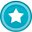 510 место  в  Каменский  среди   1176 организацийРазмещено (28.12.2019):МИНИСТЕРСТВО ОБРАЗОВАНИЯ И МОЛОДЕЖНОЙ ПОЛИТИКИ СВЕРДЛОВСКОЙ ОБЛАСТИ (по данным за 2019 год)Оценка проведена:Общественный совет при Министерстве общего и профессионального образования Свердловской области по проведению независимой оценки качества условий осуществления образовательной деятельности организациями, осуществляющими образовательную деятельность, расположенными на территории Свердловской области3824 место  в  Российской Федерации  среди   33254 организаций691 место  в  Каменский  среди   1176 организацийРазмещено (28.12.2019):МИНИСТЕРСТВО ОБРАЗОВАНИЯ И МОЛОДЕЖНОЙ ПОЛИТИКИ СВЕРДЛОВСКОЙ ОБЛАСТИ (по данным за 2019 год)Оценка проведена:Общественный совет при Министерстве общего и профессионального образования Свердловской области по проведению независимой оценки качества условий осуществления образовательной деятельности организациями, осуществляющими образовательную деятельность, расположенными на территории Свердловской области2854 место  в  Российской Федерации  среди   33254 организаций236 место  в  Каменский  среди   1176 организацийРазмещено (28.12.2019):МИНИСТЕРСТВО ОБРАЗОВАНИЯ И МОЛОДЕЖНОЙ ПОЛИТИКИ СВЕРДЛОВСКОЙ ОБЛАСТИ (по данным за 2019 год)Оценка проведена:Общественный совет при Министерстве общего и профессионального образования Свердловской области по проведению независимой оценки качества условий осуществления образовательной деятельности организациями, осуществляющими образовательную деятельность, расположенными на территории Свердловской области3235 место  в  Российской Федерации  среди   33254 организаций417 место  в  Каменский  среди   1176 организацийРазмещено (28.12.2019):МИНИСТЕРСТВО ОБРАЗОВАНИЯ И МОЛОДЕЖНОЙ ПОЛИТИКИ СВЕРДЛОВСКОЙ ОБЛАСТИ (по данным за 2019 год)Оценка проведена:Общественный совет при Министерстве общего и профессионального образования Свердловской области по проведению независимой оценки качества условий осуществления образовательной деятельности организациями, осуществляющими образовательную деятельность, расположенными на территории Свердловской области3226 место  в  Российской Федерации  среди   33254 организаций411 место  в  Каменский  среди   1176 организацийРазмещено (28.12.2019):МИНИСТЕРСТВО ОБРАЗОВАНИЯ И МОЛОДЕЖНОЙ ПОЛИТИКИ СВЕРДЛОВСКОЙ ОБЛАСТИ (по данным за 2019 год)Оценка проведена:Общественный совет при Министерстве общего и профессионального образования Свердловской области по проведению независимой оценки качества условий осуществления образовательной деятельности организациями, осуществляющими образовательную деятельность, расположенными на территории Свердловской области3587 место  в  Российской Федерации  среди   33254 организаций577 место  в  Каменский  среди   1176 организацийРазмещено (28.12.2019):МИНИСТЕРСТВО ОБРАЗОВАНИЯ И МОЛОДЕЖНОЙ ПОЛИТИКИ СВЕРДЛОВСКОЙ ОБЛАСТИ (по данным за 2019 год)Оценка проведена:Общественный совет при Министерстве общего и профессионального образования Свердловской области по проведению независимой оценки качества условий осуществления образовательной деятельности организациями, осуществляющими образовательную деятельность, расположенными на территории Свердловской области3715 место  в  Российской Федерации  среди   33254 организаций645 место  в  Каменский  среди   1176 организацийРазмещено (28.12.2019):МИНИСТЕРСТВО ОБРАЗОВАНИЯ И МОЛОДЕЖНОЙ ПОЛИТИКИ СВЕРДЛОВСКОЙ ОБЛАСТИ (по данным за 2019 год)Оценка проведена:Общественный совет при Министерстве общего и профессионального образования Свердловской области по проведению независимой оценки качества условий осуществления образовательной деятельности организациями, осуществляющими образовательную деятельность, расположенными на территории Свердловской области4518 место  в  Российской Федерации  среди   33254 организаций968 место  в  Каменский  среди   1176 организацийРазмещено (28.12.2019):МИНИСТЕРСТВО ОБРАЗОВАНИЯ И МОЛОДЕЖНОЙ ПОЛИТИКИ СВЕРДЛОВСКОЙ ОБЛАСТИ (по данным за 2019 год)Оценка проведена:Общественный совет при Министерстве общего и профессионального образования Свердловской области по проведению независимой оценки качества условий осуществления образовательной деятельности организациями, осуществляющими образовательную деятельность, расположенными на территории Свердловской области3581 место  в  Российской Федерации  среди   33254 организаций573 место  в  Каменский  среди   1176 организацийРазмещено (28.12.2019):МИНИСТЕРСТВО ОБРАЗОВАНИЯ И МОЛОДЕЖНОЙ ПОЛИТИКИ СВЕРДЛОВСКОЙ ОБЛАСТИ (по данным за 2019 год)Оценка проведена:Общественный совет при Министерстве общего и профессионального образования Свердловской области по проведению независимой оценки качества условий осуществления образовательной деятельности организациями, осуществляющими образовательную деятельность, расположенными на территории Свердловской области2852 место  в  Российской Федерации  среди   33254 организаций235 место  в  Каменский  среди   1176 организацийРазмещено (28.12.2019):МИНИСТЕРСТВО ОБРАЗОВАНИЯ И МОЛОДЕЖНОЙ ПОЛИТИКИ СВЕРДЛОВСКОЙ ОБЛАСТИ (по данным за 2019 год)Оценка проведена:Общественный совет при Министерстве общего и профессионального образования Свердловской области по проведению независимой оценки качества условий осуществления образовательной деятельности организациями, осуществляющими образовательную деятельность, расположенными на территории Свердловской области3279 место  в  Российской Федерации  среди   33254 организаций434 место  в  Каменский  среди   1176 организацийРазмещено (28.12.2019):МИНИСТЕРСТВО ОБРАЗОВАНИЯ И МОЛОДЕЖНОЙ ПОЛИТИКИ СВЕРДЛОВСКОЙ ОБЛАСТИ (по данным за 2019 год)Оценка проведена:Общественный совет при Министерстве общего и профессионального образования Свердловской области по проведению независимой оценки качества условий осуществления образовательной деятельности организациями, осуществляющими образовательную деятельность, расположенными на территории Свердловской области2920 место  в  Российской Федерации  среди   33254 организаций265 место  в  Каменский  среди   1176 организацийРазмещено (28.12.2019):МИНИСТЕРСТВО ОБРАЗОВАНИЯ И МОЛОДЕЖНОЙ ПОЛИТИКИ СВЕРДЛОВСКОЙ ОБЛАСТИ (по данным за 2019 год)Оценка проведена:Общественный совет при Министерстве общего и профессионального образования Свердловской области по проведению независимой оценки качества условий осуществления образовательной деятельности организациями, осуществляющими образовательную деятельность, расположенными на территории Свердловской области2662 место  в  Российской Федерации  среди   33254 организаций159 место  в  Каменский  среди   1176 организацийРазмещено (28.12.2019):МИНИСТЕРСТВО ОБРАЗОВАНИЯ И МОЛОДЕЖНОЙ ПОЛИТИКИ СВЕРДЛОВСКОЙ ОБЛАСТИ (по данным за 2019 год)Оценка проведена:Общественный совет при Министерстве общего и профессионального образования Свердловской области по проведению независимой оценки качества условий осуществления образовательной деятельности организациями, осуществляющими образовательную деятельность, расположенными на территории Свердловской области3289 место  в  Российской Федерации  среди   33254 организаций437 место  в  Каменский  среди   1176 организацийРазмещено (28.12.2019):МИНИСТЕРСТВО ОБРАЗОВАНИЯ И МОЛОДЕЖНОЙ ПОЛИТИКИ СВЕРДЛОВСКОЙ ОБЛАСТИ (по данным за 2019 год)Оценка проведена:Общественный совет при Министерстве общего и профессионального образования Свердловской области по проведению независимой оценки качества условий осуществления образовательной деятельности организациями, осуществляющими образовательную деятельность, расположенными на территории Свердловской области3565 место  в  Российской Федерации  среди   33254 организаций566 место  в  Каменский  среди   1176 организаций